Об утверждении типовой формы договора о размещении временного сооружения         В соответствии с Постановлением администрации г. Канска от 20.11.2018 № 1057 «Об утверждении Порядка размещения временных сооружений на территории муниципального образования город Канск», руководствуясь статьями 30, 55 Устава города Канска, ПОСТАНОВЛЯЮ:  1. Утвердить типовую форму договора о размещении временных сооружений согласно приложению.   2.Установить, что размер платы по договору о размещении временных сооружений определяется аналогично размеру арендной платы за земельный участок в соответствии с действующими нормативными правовыми актами Российской Федерации, Красноярского края и органов местного самоуправления муниципального образования город Канск.           3. Ведущему специалисту Отдела культуры администрации г.Канска (Велищенко Н.А.) разместить настоящее Постановление на официальном  сайте администрации города Канска в сети Интернет и опубликовать в официальном печатном издании.          4. Контроль за исполнением настоящего постановления оставляю за собой.          5. Настоящее постановление вступает в силу со дня официального опубликования.Исполняющий обязанности главы города Канска                                                                              Н.В. КадачПриложениек Постановлениюадминистрации города Канскаот  03.12.2018 г. № 1140Договор о размещении  временного сооруженияКомитет по управлению муниципальным имуществом города Канска  в лице руководителя КУМИ г. Канск  – Букалова Александра Васильевича, действующего на основании Положения, утвержденного Решением Канского городского Совета депутатов от 15.12.2010 г. № 11-73, именуемый в дальнейшем Комитет и _________________________, именуемый в дальнейшем «Владелец сооружения», совместно именуемые в дальнейшем «Стороны», на основании ________ заключили настоящий договор о размещении временного сооружения (далее по тексту - Договор) о нижеследующем:1. Предмет Договора1.1. Комитет предоставляет Владельцу сооружения право на размещение _______________, площадью _____ кв. метров, по адресу (имеющего адресные ориентиры): Красноярский край, город Канск, _________________________ (далее - сооружение). Номер в схеме _________.2. Срок действия Договора2.1. Настоящий Договор вступает в силу с даты его подписания Сторонами. Срок размещения сооружения с ___________ по _______________.2.2. Окончание срока действия влечет прекращение обязательств по Договору. 3. Плата по договору3.1. Владелец сооружения обязуется вносить ежемесячную плату за размещение сооружения в размере _______ (_________) рублей в месяц, в срок до 30 числа текущего месяца. Плата с момента заключения договора на размещение сооружения, т.е. с __________ по _________ в сумме ________ (___________) рублей вносится в течение десяти дней с момента заключения Договора.3.2. Размер платы по Договору определяется аналогично размеру арендной платы за земельный участок в соответствии с действующими нормативными правовыми актами Российской Федерации, Красноярского края и органов местного самоуправления муниципального образования город Канск и указан в приложении № 1 к Договору, которое является неотъемлемой частью Договора.3.3. Плата вносится Владельцем сооружения путем перечисления на расчетный счет_____________. При оплате необходимо указать период оплаты и реквизиты договора. В случае, если период оплаты не указан, денежные средства будут зачислены в счет оплаты ранее возникшей задолженности по данному договору, с учетом начисленных пени.3.4. Исполнением обязательства по внесению платы является дата поступления платы на счет, указанный в п. 3.3 Договора.3.5. Неиспользование (неполное использование) сооружения Владельцем не освобождает его от исполнения обязательств по внесению платы.4. Права и обязанности Сторон4.1. Комитет имеет право:4.1.1. На беспрепятственный доступ к сооружению с целью его осмотра на предмет соблюдения условий Договора.4.1.2. В одностороннем порядке изменять размер платы за размещение сооружения в соответствии с нормативно-правовыми актами Российской Федерации, Красноярского края, либо органа местного самоуправления, с момента их вступления в законную силу.4.1.3. Досрочно в одностороннем порядке расторгнуть Договор в случаях, когда Владелец сооружения:- более двух раз подряд нарушил сроки внесения платежей, указанные в п. 3 Договора;- нарушил Правила благоустройства г. Канска, утвержденные Решением Канского городского Совета депутатов;- самовольно провел изменения параметров сооружения и (или) его внешнего облика;- не выполнил пункты 4.4.3- 4.4.15  настоящего Договора.При досрочном расторжении Договора Владелец сооружения уведомляется о его расторжении за 10 календарных дней, по истечении которых Договор считается расторгнутым.4.1.4. Требовать приостановления работ, ведущихся Владельцем сооружения с нарушением условий настоящего Договора.4.2. Комитет обязан:4.2.1. Выполнять в полном объеме все условия договора.4.3. Владелец сооружения  имеет право:4.3.1. Разместить сооружение на территории города в месте, определенном в ситуационном плане размещения сооружения;4.4. Владелец сооружения  обязан:4.4.1. Производить плату за размещение сооружения в соответствии с п. 3 настоящего Договора.4.4.2. Размещать сооружение на площадке, имеющее твердое покрытие (асфальт, бетон, тротуарная плитка и т.д) покрытие.4.4.3. Осуществлять эксплуатацию сооружения в соответствии с его целевым (функциональным) назначением. Запрещается переоборудование сооружения путем возведения капитального фундамента, а также проведения иных, в том числе строительных работ, влекущих придание сооружению статуса капитального. Запрещается возводить к сооружениям различного рода пристройки, козырьки, навесы, не предусмотренные согласованными проектами, и использовать их под складские цели, а также надстраивать, перестраивать существующие временные сооружения.4.4.4. Поддерживать надлежащий внешний вид сооружения. В том числе сооружение должно иметь аншлаг, на котором размещается информация о владельце объекта (фирменное наименовании организации с обозначением места ее нахождения и режим работы, для индивидуальных предпринимателей - информация о государственной регистрации и наименовании зарегистрировавшего налогового органа, а также о режиме работы).        4.4.5. Обеспечить своевременный  покос сорной и наркосодержащей растительности на прилегающих территориях в радиусе 5 метров.       4.4.6. Организовать сбор и вывоз отходов мусора  и осуществлять его по контейнерной  или бестарной системе.        4.4.7. Ежедневно вывозить мусор в соответствии с условиями договора и графиком на вывоз мусора.       4.4.8. Организовать регулярную (1 раз в месяц) промывку объектов, ежедневную очистку от наклеенных объявлений и надписей.       4.4.9. Установить специально предназначенные  для временного хранения отходов емкости малого размера  не более 0,35 куб.м (урны и баки), которые не реже одного раза в месяц промывать и дезинфицировать.       4.4.10. Содержать элементы внешнего благоустройства сооружения в должном состоянии (чистые окна, своевременный ремонт и окраска фасадов).       4.4.11. Поддерживать эстетическую выразительность фасадов, входных зон и прилегающей территории.       4.4.12. Производить окраску сооружения не реже одного раза в год, а ремонт по мере необходимости.        4.4.13.В случае прекращения деятельности, в 10-дневный срок направить в Комитет письменное уведомление.4.4.14. Содержать и благоустраивать территорию, на которой размещено сооружение, в соответствии с Правилами благоустройства г. Канска, утвержденными Решением Канского городского Совета депутатов.4.4.15. В случае изменения адреса или иных реквизитов, указанных в п. 7 Договора, в 10-дневный срок письменно уведомить Комитет.4.4.16. В случае отчуждения (продажи и т.д.) сооружения своевременно письменно уведомить Комитет с приложением документа, подтверждающего сделку. При отсутствии в Комитете уведомления о смене собственника сооружения, все права и обязанности по настоящему Договору несет Владелец сооружения.4.4.17. Права и обязанности по договору не подлежат передачи.4.5. Комитет и Владелец сооружения имеют иные права и несут иные обязанности, установленные законодательством Российской Федерации.5. Ответственность Сторон5.1. За нарушение условий Договора Стороны несут ответственность, предусмотренную законодательством Российской Федерации.5.2. За нарушение срока внесения платы по Договору, Владелец сооружения выплачивает Комитету пени из расчета 0,1% от размера невнесенной платы за каждый календарный день просрочки платежа, начиная со следующего дня за установленным в Договоре сроком, по день уплаты включительно. Пени перечисляются в порядке, предусмотренном п. 3.3 Договора.6. Изменение, расторжение и прекращение Договора6.1. Все изменения и (или) дополнения к Договору оформляются Сторонами в письменной форме.6.2. Настоящий Договор может быть расторгнут по соглашению Сторон.6.3. После окончания срока действия Договора (пункт 2.1), а также в случаях досрочного расторжения Договора, Владелец сооружения обязан освободить место размещения сооружения в срок, не превышающий 10 дней. Территорию, на которой был размещено сооружение, необходимо освободить от всех элементов и материалов, связанных с размещением данного сооружения.При этом плата по настоящему Договору начисляется до даты фактического освобождения места размещения сооружения.6.4. Все неурегулированные споры между Сторонами, возникающие при исполнении настоящего Договора, разрешаются в судебном порядке по месту нахождения Комитета.6.5. Договор составлен в 2 (двух) экземплярах, имеющих одинаковую юридическую силу, из которых по одному экземпляру хранится у Сторон.7. Реквизиты сторон8. Подписи СторонКомитет:                                    ______________________                                                           (подпись)Владелец сооружения               ______________________                                                           (подпись)Приложения к Договору:1. Расчет платы.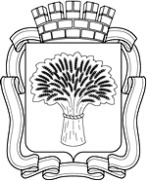 Российская ФедерацияАдминистрация города Канска
Красноярского краяПОСТАНОВЛЕНИЕРоссийская ФедерацияАдминистрация города Канска
Красноярского краяПОСТАНОВЛЕНИЕРоссийская ФедерацияАдминистрация города Канска
Красноярского краяПОСТАНОВЛЕНИЕРоссийская ФедерацияАдминистрация города Канска
Красноярского краяПОСТАНОВЛЕНИЕ 03.12.2018 г.№1140г. Канск№ ____ "__" ___________ 20__ г.КОМИТЕТВЛАДЕЛЕЦ СООРУЖЕНИЯНаименование юридического лица:Комитет по управлению муниципальным имуществом г. КанскаФИО (наименование юридического лица)ОГРНПаспорт (для физического лица):ОГРНЮридический адрес:Красноярский край, г. Канск,мкр.4-й Центральный, 22Адрес постоянного места жительства (юридический, почтовый адрес):ИНН 2450002594ИНН/КППБИК БИКТелефон: 2-19-30, 3-20-99Телефон:Факс:2-19-30Факс: